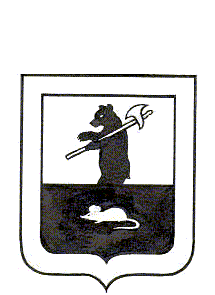 АДМИНИСТРАЦИЯ ГОРОДСКОГО ПОСЕЛЕНИЯ МЫШКИНПОСТАНОВЛЕНИЕг. Мышкин17.04.2015                                                                                                      № 56Об утверждении Плана мероприятийпо предупреждению пожаров впожароопасный периодВ соответствии с Федеральным законом от 06 октября 2003 № 131-ФЗ «Об общих принципах организации местного самоуправления в Российской  Федерации», Федеральным законом от 21 декабря 1994 № 69-ФЗ «О пожарной безопасности»ПОСТАНОВЛЯЕТ:1. Утвердить План мероприятий по предупреждению пожаров в пожароопасный период на территории городского поселения Мышкин (прилагается).2.Контроль за исполнением настоящего постановления оставляю за собой.3. Настоящее постановление вступает в силу с момента официального опубликования в газете «Волжские зори».Глава городскогопоселения Мышкин                                                                     	Е.В. Петров                                                                            Утвержден	                                                                            постановлением Администрации                                                                 городского поселения Мышкин                                                                            от 17.04.2015 № 56 ПЛАНмероприятий по предупреждению пожаров в пожароопасный период на территории городского поселения Мышкин в 2015 году№ п/пНаименование мероприятийСрок исполненияИсполнители1Проведение заседания КЧС и ПБ городского поселения Мышкин по вопросам организации мероприятий в пожароопасный период и составление оперативных планов.17.04.2015Председатель КЧС и ПБ, Секретарь КЧС и ПБ2Уточнение схем оповещения и сбора руководящего состава, сил и средств, взаимодействующих органов, информирования населения.30.04.2015Секретарь КЧС и ПБ3Организация бесед со старостами жилых домов о мерах пожарной безопасности в жилье, с последующим доведением информации до жильцов.ПостоянноМУ «Управление городского хозяйства»4Организовать и проводить мероприятия по выявлению бесхозных строений и других мест возможного проживания лиц без определенного места жительства.ПостоянноМУ «Управление городского хозяйства»5Организовать регулярную проверку состояния подвалов, чердаков и подсобных помещений в жилых домах на предмет их содержания с соответствии с требованиями пожарной безопасности.ПостоянноООО УК «Наш дом»МУ «Управление городского хозяйства»6В целях создания условий для тушения пожаров в начальной стадии их развития, осуществлять жесткий контроль за содержанием проездов, подъездов к зданиям и сооружениям (грейдирование дорог).ПостоянноМУ «Управление городского хозяйства»7Обеспечение выполнения пожарной безопасности в многоэтажных домах, жилых домах с низкой устойчивостью при пожарах.ПостоянноООО УК «Наш дом»МУ «Управление городского хозяйства»8При проведении мероприятий по работе с одинокими престарелыми гражданами, находящимися на социальном обслуживании МКЦСОН, проводить с ними инструктажи о мерах пожарной безопасности в быту.В течение годаМУ ММР «Мышкинскийкомплексный центр социального обслуживания населения»9Обучение населения, проведение инструктажа по пожарной безопасности.ПостоянноАдминистрация городского поселения Мышкин10Ремонт аншлагов.В течение года.МУ «Управление городского хозяйства»11Обеспечение территории города наружным освещением.ПостоянноМУ «Управление городского хозяйства»12Осуществление разъяснительной работы среди населения через средства массовой информации.Весь пожароопас-ный период.Администрация городского поселения Мышкин13Осуществление мероприятий по недопущению распространения лесных пожаров на строения(удаление в летний период сухой растительности, мусора).Весь пожароопас-ный период.МУ «Управление городского хозяйства»14Осуществлять контроль за наличием первичных средств пожаротушения в организациях городского поселения Мышкин.Пожароопас-ный период.ОНД Администрация городского поселения Мышкин15Осуществлять целенаправленные оперативно – профилактические мероприятия в отношении лиц, склонных к пиромании, совершению умышленных поджогов, не соблюдающих правил пожарной безопасности, злоупотребляющих спиртными напитками и с несовершеннолетними, замеченными в неосторожном обращении с огнем.Пожароопас-ный период.Отделение полиции «Мышкинское» Угличского МО МВД России